Colegio “De Jesús”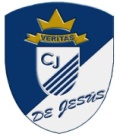 Misioneras Dominicas del RosarioCOMUNICADO N°12-DIR-CJ-201614-06-2016“Somos de Jesús, celebramos el Año Santo Jubilar predicando la Misericordia y el Amor por la Creación”Estimados Padres de Familia:Se les informa que el día Lunes 20 de Junio, las clases se desarrollarán con normalidad.Fraternalmente,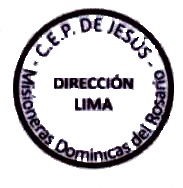 DIRECCIÓN COLEGIADA